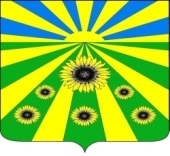 ПОСТАНОВЛЕНИЕАДМИНИСТРАЦИИ РАССВЕТОВСКОГО СЕЛЬСКОГО ПОСЕЛЕНИЯ СТАРОМИНСКОГО РАЙОНАОт 14 декабря 2020 года                                                                                № 144п. Рассвет«Об утверждении схемы расположения земельного участка накадастровом плане территории, образуемого в результате разделаземельного участка с кадастровым номером 23:28:0505001:4имеющего местоположение: Краснодарский край, Староминский р-н, с/п Рассветовское, п. Дальний, ул. Карла Маркса».Рассмотрев схему расположения земельного участка на кадастровом плане территории, образуемого в результате раздела земельного участка с кадастровым номером 23:28:0505001:4, имеющего местоположение: Краснодарский край, Староминский р-н, с/п Рассветовское, п. Дальний, ул. Карла Маркса, находящегося в собственности муниципального образования Рассветовского сельского поселения Староминского района, руководствуясь подпунктом 7 статьёй 11.4, подпунктом 6 статьи 11.10 Земельного кодекса Российской Федерации от 25 октября 2001 года № 136-ФЗ, статьёй 31 Устава Рассветовского сельского поселения Староминского района, п о с т а н о в л я ю:Утвердить схему расположения земельного участка на кадастровом плане территории, площадью  64 квадратных метров (территориальная зона: «ОД-2» Зона делового, общественного и коммерческого назначения местного значения) относящегося к категории земель – земли населённых пунктов, образуемого в результате раздела земельного участка с кадастровым номером 23:28:0505001:4,  сохраняемого в изменённых границах, находящегося в собственности муниципального образования Рассветовского сельского поселения Староминского района (прилагается).2. Местоположение земельного участка, площадью 64 квадратных метров, относящегося к категории земель – земли населённых пунктов, указанного в пункте 1 настоящего постановления, считать Краснодарский край, Староминский район, Краснодарский край, Староминский район, п. Дальний, ул. Карла Маркса. 3.  Доступ к образуемому земельному участку площадью 64 квадратных метров, указанному в пункте 1 настоящего постановления, будет обеспечен через изменённый земельный участок с кадастровым номером 23:28:0505001:4, находящийся в муниципальной собственности Рассветовского сельского поселения Староминского района.4. Видом разрешённого использования земельного участка, площадью 64 квадратных метров указанного в пункте 1 настоящего постановления, считать – земельные участки (территории) общего пользования. 5. Уполномоченному лицу от администрации Рассветовского сельского поселения Староминского района в установленном законом порядке в течение шести месяцев со дня подписания настоящего постановления обратиться в орган кадастрового учёта для регистрации характеристик земельных участков, указанных в пунктах 1-3 настоящего постановления, в ГКН.6. Рекомендовать контролирующим службам района внести соответствующие изменения в учётную документацию.7. Контроль за выполнением настоящего постановления оставляю за собой.8. Постановление вступает в силу со дня его подписания.И.о главы Рассветовского сельского поселенияСтароминского района                                                                               Л.В. БрееваЛИСТ СОГЛАСОВАНИЯпроекта постановления администрации Рассветовского сельского поселения Староминского района от  14 декабря 2020 года  № 144 «Об утверждении схемы расположения земельного участка на кадастровом плане территории, образуемого в результате раздела земельного участка с кадастровым номером 23:28:0505001:4, имеющего местоположение: Краснодарский край, Староминский р-н, с/п Рассветовское, п. Дальний, ул. Карла Маркса».Проект внесён:специалист 1 категорииадминистрации муниципального образования                                                                                                  «14» декабря 2020 г.Проект согласован:Специалист 1 категорииадминистрации муниципального образования                                                                                                                   «14» декабря 2020 г.Рассветовского сельского поселения Староминского  района                                                                   Д.Д. ЧелидзеРассветовского сельского поселения Староминского района                                                                       Л.В. Бреева